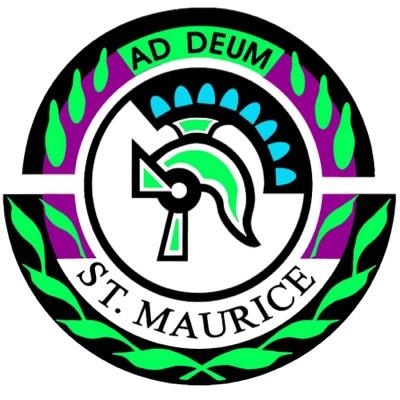 St Maurice’s High SchoolMental Health and WellbeingSignposted Support. During times of difficulty and uncertainty, it is important to know where to access support. We encourage you to discuss your worries or concerns with someone you trust and/or access the following websites which offer strategies for support.Please note that this is not an exhaustive list, there are other resources available.https://www.seemescotland.org/https://www.samh.org.uk/https://www.stem4.org.uk/https://www.youngminds.org.uk/https://www.headstogether.org.uk/get-support/https://www.themix.org.uk/https://www.breathingspace.scot/https://www.samaritans.org/?nation=scotlandhttps://www.childline.org.uk/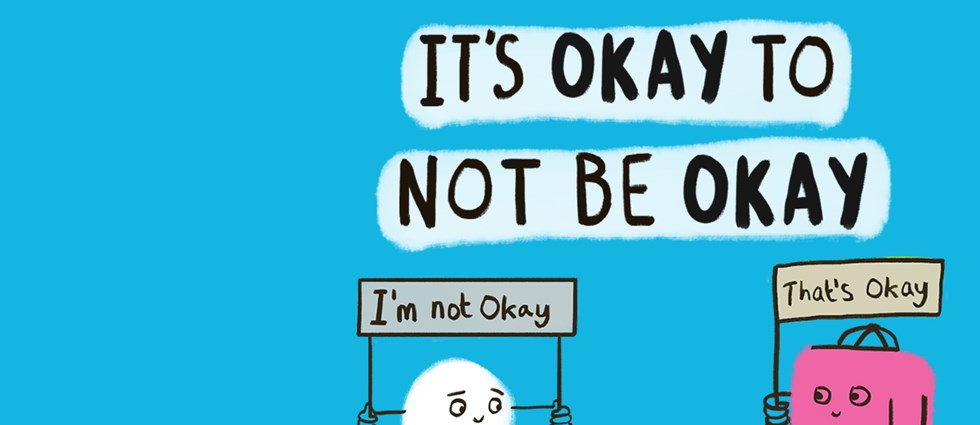 